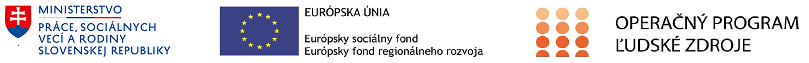 Formulár príkladov dobrej praxe  a)		Názov projektuSpoločne hľadáme prácuNázov operačného programuĽudské zdrojeKód výzvy a ITMS2014+ kód projektuOP ĽZ NP 2016/3.1.1/3.3.1/01                                                     kód ITMS2014+:    312031D033Názov prioritnej osi, investičnej priority a špecifického cieľa3 Zamestnanosť3.1 Prístup uchádzačov o zamestnanie a neaktívnych osôb k zamestnaniu vrátane dlhodobo nezamestnaných a osôb, ktoré sú vzdialené od trhu práce, ako aj miestne iniciatívyv oblasti zamestnávania a podpora mobility pracovnej sily 3.3 Modernizácia inštitúcií trhu práce, ako sú verejné a súkromné služby zamestnanosti, zlepšovanie prispôsobenia sa potrebám trhu práce, vrátane opatrení zameraných nazlepšenie nadnárodnej pracovnej mobility, ako aj programov mobility a lepšej spolupráce medzi inštitúciami a príslušnými zainteresovanými stranami3.1.1 Zvýšiť zamestnanosť, zamestnateľnosť a znížiť nezamestnanosť s osobitným dôrazom na dlhodobo nezamestnaných, nízko kvalifikovaných, starších a zdravotne postihnuté osoby3.3.1 Zvýšiť kvalitu a kapacity verejných služieb zamestnanosti na zodpovedajúcu úroveň           v nadväznosti na meniace sa potreby a požiadavky trhu práce, nadnárodnú pracovnú mobilitu, a zvýšiť účasť partnerov a súkromných služieb zamestnanosti na riešené problémov v oblasti zamestnanostiMiesto realizácie projektu (mesto/okres/samosprávny kraj) Trnavský kraj, Trenčiansky kraj, Nitriansky kraj, Banskobystrický kraj, Žilinský kraj, Prešovskýkraj, Košický krajČasový rámec realizácie projektu (dátum začatia a dátum ukončenia realizácie projektu:  ddmmrrrr – ddmmrrrr) 01.01.2016 – 31.12.2020Rozpočet projektu (celkové náklady na projekt a výška  poskytnutého nenávratného finančného príspevku)6 951 333,79 €Kontaktné údaje prijímateľa (názov a sídlo prijímateľa, meno kontaktnej osoby pre projekt,  telefón, fax, e-mail, webová stránka)Ústredie práce, sociálnych vecí a rodiny Špitálska 8, 812 67 Bratislava Slovenská republikaIng. Nikola Plachá02/20444876nikola.placha@upsvr.gov.skwww.upsvar.skCiele projektu  (uveďte kľúčové slová)Cieľom národného projektu je zlepšenie postavenia uchádzačov o zamestnanie (ďalej aj „UoZ“) ako aj znevýhodnených uchádzačov o zamestnanie (ďalej aj „ZUoZ“), zvýšenie zamestnateľnosti, zlepšenie prepojenia verejných a neverejných služieb zamestnanosti a spolupráce so zamestnávateľmi. Cieľové skupiny (uveďte kľúčové slová) inštitúcie verejných a súkromných služieb zamestnanosti a ich zamestnanciposkytovatelia služieb zamestnanostiuchádzači o zamestnanieuchádzač o zamestnaniezamestnancizamestnávateľzamestnávateliaznevýhodnený uchádzač o zamestnaniežiaci a študentiStručný opis projektu: (max. 50 riadkov)CieleNárodný projekt bude realizovaný prostredníctvom dvoch hlavných aktivít, a to aktivity č. 1 - Veľtrh práce a aktivity č. 2 – Podpora rozvoja siete EURES (EURopean Employment Services (Európske služby zamestnanosti)) a poradenstvo v oblasti mobility pracovnej sily v rámci EÚ/EHP (Európska únia/ Európsky hospodársky priestor), ktorých cieľom je poskytovanie kvalitných a adresných služieb zamestnanosti, motivácia UoZ, ale aj ostatných klientov ako zamestnávateľov k aktívnej spolupráci s úradmi práce, sociálnych vecí a rodiny (ďalej aj „úrad“) v oblasti sprostredkovania zamestnania, a to nielen prezentovaním ponúk voľných pracovných miest, ale aj poskytnutím možnosti priameho výberu vhodných zamestnancov z radov zúčastnených klientov z cieľových skupín.Sieť EURES predstavuje sieť spolupracujúcich subjektov, ktorých cieľom je uľahčiť voľný pohyb pracovných síl v rámci Európskeho hospodárskeho priestoru (ďalej aj „EHP“), pričom podpora bude smerovaná na zvýšenie kvality EURES poradcov, ich priameho kontaktu s klientmi a kvalitné zabezpečovanie aktivít a služieb siete EURES.Projekt bude realizovať Ústredie práce, sociálnych vecí a rodiny (ďalej aj „ústredie“) a 43 úradov v rámci Západného, Stredného a Východného Slovenska. Realizácia aktivít bude prebiehať na národnej úrovni, v súlade s § 54 zákona č. 5/2004 Z. z. o službách zamestnanosti a o zmene a doplnení niektorých zákonov v znení neskorších predpisov, (ďalej aj "zákon o službách zamestnanosti").Aktivita 1 – Veľtrh práce Cieľom aktivity č. 1 je poskytnúť UoZ, ako aj pracujúcim, ktorí chcú zmeniť zamestnanie, vhodné pracovné miesta, poradiť im a poskytnúť informácie o ďalších možnostiach zamestnania sa, o možnosti získania príspevkov z úradu, ako aj dostatočne informovať potenciálnych zamestnávateľov o poskytovanej podpore pri zamestnávaní UoZ (o jednotlivých nástrojoch podpory).V rámci aktivity 1 sa budú pravidelne realizovať v rozpätí dvoch dní burzy práce s celoslovenským zastúpením zamestnávateľov, so zastúpením zahraničných zamestnávateľov, na ktorej sa stretnú a vymenia si skúsenosti v rámci poskytovania verejných a neverejných služieb zamestnanosti. Slovenská časť sa bude konať pod názvom „Veľtrh práce – Job Expo (s uvedením kalendárneho roka v čase realizácie)“, v ktorej budú voľné pracovné miesta ponúkať slovenskí zamestnávatelia a medzinárodná časť sa bude konať pod názvom „Európske dni pracovných príležitostí (s uvedením kalendárneho roka v čase realizácie)“ resp. „European Job Days (s uvedením kalendárneho roka v čase realizácie)“, v ktorej budú voľné pracovné miesta ponúkať zahraniční zamestnávatelia. Veľtrh práce - Job Expo (JE) a European Job Days (EJD) budú prebiehať súčasne na rovnakom mieste.Aktivita č. 2 – Podpora rozvoja siete EURES a poradenstvo v oblasti mobility pracovnej sily v rámci EÚ/EHPCieľom aktivity č. 2 je kvalitné zabezpečovanie aktivít služieb siete EURES ako aj zvyšovanie povedomia o EURESe. Cieľom aktivity je rozsiahlejšie a účinnejšie poskytovať služby súvisiace s podporou voľného pohybu pracovných síl v rámci EÚ/EHP prostredníctvom EURES. Plne informovať o pracovných príležitostiach, projektoch, o pracovných a životných podmienkach v krajinách EÚ/EHP, ako aj o službách, ktoré EURES ponúka.Realizáciou sa prispeje k uľahčeniu voľného pohybu pracovnej sily v rámci EÚ/EHP a k zníženiu nezamestnanosti tak na Slovensku, ako aj celkovo v krajinách EÚ/EHP.Plánované aktivity (max. 15 riadkov)Hlavné aktivity:Aktivita 1 Veľtrh práceAktivita 2 Podpora rozvoja siete EURES a poradenstvo v oblasti mobility pracovnej sily              v rámci EÚ/EHP   Podporné aktivity:Publicita, informovanosť, podporné činnostiPlánované publikácie zamerané na šírenie výsledkov projektu, webové stránky alebo iné plánované aktivityPublicita a informovanosť bude zabezpečená počas celého obdobia trvania realizácie projektu a bude sa riadiť Manuálom pre informovanie a komunikáciu pre prijímateľov v rámci EŠIF (2014-2020) pre Operačný program Ľudské zdroje.